SENATE TO MEET AT 11:00 A.M. TODAY	NO.  11CALENDAROF THESENATEOF THESTATE OF SOUTH CAROLINAREGULAR SESSION BEGINNING TUESDAY, JANUARY 8, 2019_______________FRIDAY, JANUARY 25, 2019Friday, January 25, 2019JOINT ASSEMBLIESWednesday, February 6, 2019 at 12:00 NoonS. 	14 -- Senators Rankin, Young, Sabb, Peeler, Alexander, Verdin and Scott:  A CONCURRENT RESOLUTION TO FIX NOON ON WEDNESDAY, FEBRUARY 6, 2019, AS THE TIME TO ELECT A SUCCESSOR TO A CERTAIN JUDGES OF THE COURT OF APPEALS; TO ELECT A SUCCESSOR TO A CERTAIN JUDGES OF THE CIRCUIT COURT; TO ELECT A SUCCESSOR TO A CERTAIN JUDGES OF THE FAMILY COURT; TO ELECT A SUCCESSOR TO A CERTAIN JUDGE OF THE ADMINISTRATIVE LAW COURT; AND AS THE DATE TO MEET IN JOINT SESSION FOR THE PURPOSE OF ELECTING A MEMBER TO THE BOARD OF TRUSTEES OF THE COLLEGE OF CHARLESTON; TO ELECT A MEMBER TO THE BOARD OF VISITORS OF THE CITADEL; TO ELECT A MEMBER TO THE BOARD OF TRUSTEES OF THE MEDICAL UNIVERSITY OF SOUTH CAROLINA; AND TO ELECT TWO AT-LARGE MEMBERS TO THE COMMISSION OF THE OLD EXCHANGE BUILDING. (Abbreviated Title)(Adopted--January 8, 2019)Wednesday, February 6, 2019S.	382--Senators Alexander, Rankin and Hutto:  A CONCURRENT RESOLUTION TO FIX WEDNESDAY, FEBRUARY 6, 2019, IMMEDIATELY FOLLOWING THE ELECTIONS FOR THE POSITIONS NAMED IN THE CONCURRENT RESOLUTION IN WHICH CANDIDATES SCREENED BY THE JUDICIAL MERIT SELECTION COMMISSION AND THE COLLEGE AND UNIVERSITY TRUSTEE SCREENING COMMISSION, AS THE TIME TO ELECT A MEMBER OF THE PUBLIC SERVICE COMMISSION FOR THE SECOND CONGRESSIONAL DISTRICT FOR A TERM EXPIRING ON JUNE 30, 2022.(Adopted--January 23, 2019)INVITATIONSTuesday, January 29, 2019 - 5:00-7:00 P.M.Members, Reception, Palmetto Club, by the DESIGN CONSTRUCTION PARTNERSHIP(Accepted--January 8, 2019)Tuesday, January 29, 2019 - 6:00-8:00 P.M.Members and Staff, Reception, Columbia Museum of Art, 1515 Main Street, by the SOUTH CAROLINA TELECOMMUNICATIONS AND BROADBAND ASSOCIATION (Accepted--January 8, 2019)Wednesday, January 30, 2019 - 8:00-10:00 A.M.Members and Staff, Breakfast, Blatt Building, Room 112, by the SC EMERGENCY MEDICAL SERVICES ASSOCIATION(Accepted--January 8, 2019)Wednesday, January 30, 2019 - 12:00-2:00 P.M.Members, Luncheon, Blatt Building, Room 112, by the SOUTHERN ASSOCIATION OF COLLEGE ADMISSION COUNSELING (Accepted--January 8, 2019)Wednesday, January 30, 2019 - 6:00-8:00 P.M.Members and Staff, Reception, USC Alumni Center, by the UNIVERSITY OF SOUTH CAROLINA/MY ALUMNI ASSOCIATION(Accepted--January 8, 2019)Wednesday, January 30, 2019 - 5:00-7:00 P.M.Members and Staff, Reception, Columbia Metropolitan Convention Center, by the SOUTH CAROLINA GREEN INDUSTRY ASSOCIATION(Accepted--January 17, 2019)Thursday, January 31, 2019 - 8:00-10:00 A.M.Members and Staff, Breakfast, Blatt Building, Room 112, by the SOUTH CAROLINA COMMISSION FOR THE BLIND(Accepted--January 8, 2019)UNCONTESTED LOCALTHIRD READING BILLS.	335--Senator Massey:  A BILL TO AMEND ACT 516 OF 1976, RELATING TO THE ELECTION OF COMMISSIONERS OF THE BATH, LANGLEY, AND CLEARWATER WATER AND SEWER DISTRICTS IN AIKEN COUNTY, TO CHANGE THE COMMENCEMENT OF EACH COMMISSIONER’S OFFICE TO JANUARY FIRST IN THE YEAR FOLLOWING THE COMMISSIONER’S ELECTION AND TO CHANGE THE TERM EXPIRATION DATE TO DECEMBER 31 OF EACH EVEN-NUMBERED YEAR; AND TO AMEND ACT 1006 OF 1958, RELATING TO THE ELECTION OF COMMISSIONERS OF THE BATH, LANGLEY, AND CLEARWATER WATER AND SEWER DISTRICTS IN AIKEN COUNTY, TO CHANGE THE COMMENCEMENT OF EACH COMMISSIONER’S TERM TO JANUARY FIRST IN THE YEAR FOLLOWING THE COMMISSIONER’S ELECTION AND TO CHANGE THE TERM EXPIRATION DATE TO DECEMBER 31 OF EACH EVEN-NUMBERED YEAR, TO CHANGE THE ELECTION DATE FOR COMMISSIONERS TO THE FIRST TUESDAY AFTER THE FIRST MONDAY IN NOVEMBER, AND TO CHANGE THE FILING PROCEDURE FOR COMMISSION CANDIDATES TO REQUIRE THEM TO FILE AN INTENTION OF CANDIDACY WITH THE AIKEN COUNTY BOARD OF VOTER REGISTRATION AND ELECTIONS AND TO SET A FILING DEADLINE.(Without reference--January 8, 2019)(Read the second time--January 10, 2019)MOTION PERIODSTATEWIDE THIRD READING BILLSS.	214--Senators Kimpson, Sheheen, Gregory and Campsen:  A BILL TO AMEND THE CODE OF LAWS OF SOUTH CAROLINA, 1976, BY ADDING SECTION 12-36-71 SO AS TO DEFINE “MARKETPLACE FACILITATOR”; TO AMEND SECTIONS 12-36-70, 12-36-90, AND 12-36-130, ALL RELATING TO SALES TAX DEFINITIONS, SO AS TO FURTHER INFORM MARKETPLACE FACILITATORS OF THEIR REQUIREMENTS; AND TO AMEND SECTION 12-36-1340, RELATING TO THE COLLECTION OF SALES TAX BY RETAILERS, SO AS TO FURTHER INFORM MARKETPLACE FACILITATORS OF THEIR REQUIREMENTS.(Read the first time--January 8, 2019)(Reported by Committee on Finance--January 16, 2019)(Favorable)(Read the second time--January 23, 2019)S.	309--Senators Setzler, Campbell and Williams:  A BILL TO AMEND SECTION 12-6-3585, CODE OF LAWS OF SOUTH CAROLINA, 1976, RELATING TO THE INDUSTRY PARTNERSHIP FUND TAX CREDIT, SO AS TO INCREASE THE AGGREGATE ANNUAL CREDIT AMOUNT.(Read the first time--January 8, 2019)(Reported by Committee on Finance--January 16, 2019)(Favorable)(Read the second time--January 24, 2019)S.	16--Senator Rankin:  A BILL TO AMEND SECTION 40-43-86(P) OF THE 1976 CODE, RELATING TO EMERGENCY REFILLS OF PRESCRIPTIONS BY PHARMACISTS, TO INCREASE THE AMOUNT OF A PRESCRIPTION THAT MAY BE REFILLED WHEN AUTHORIZATION FROM THE PRESCRIBER IS NOT OBTAINABLE FROM A TEN-DAY SUPPLY TO A THIRTY-DAY SUPPLY, AND TO PROVIDE CONDITIONS.(Read the first time--January 8, 2019)(Reported by Committee on Medical Affairs--January 17, 2019)(Favorable with amendments)(Committee Amendment Adopted--January 24, 2019)(Amended--January 24, 2019)(Read the second time--January 24, 2019)S.	21--Senators Hutto, Shealy and Jackson:  A BILL TO AMEND SECTION 63-17-70, CODE OF LAWS OF SOUTH CAROLINA, 1976, RELATING TO COURT ORDERS DETERMINING THAT A PUTATIVE FATHER IS THE LEGAL FATHER, SO AS TO REQUIRE THAT THE CHILD’S BIRTH CERTIFICATE BE AMENDED; AND TO AMEND SECTION 44-63-163, RELATING TO BIRTH CERTIFICATES PREPARED AFTER A PATERNITY DETERMINATION, SO AS TO MAKE CONFORMING CHANGES.(Read the first time--January 8, 2019)(Reported by Committee on Judiciary--January 23, 2019)(Favorable with amendments)(Committee Amendment Adopted--January 24, 2019)(Read the second time--January 24, 2019)(Ayes 39, Nays 0--January 24, 2019)S.	80--Senator Sheheen:  A JOINT RESOLUTION TO AMEND SECTION 3 OF ACT 289 OF 2018, RELATING TO THE SOUTH CAROLINA AMERICAN REVOLUTION SESTERCENTENNIAL COMMISSION, TO PROVIDE FOR THE MEMBERSHIP OF THE COMMISSION.(Read the first time--January 8, 2019)(Polled by Committee on Family and Veteran's Services--January 23, 2019)(Favorable)(Read the second time--January 24, 2019)(Ayes 40, Nays 0--January 24, 2019S.	168--Senators Hembree, Leatherman, Climer, Setzler, Young, Cromer, Verdin, Johnson, Rice, Alexander and Campsen:  A JOINT RESOLUTION TO PROVIDE THE STATE DEPARTMENT OF EDUCATION SHALL DEVELOP RECOMMENDATIONS FOR REDUCING AND STREAMLINING THE AMOUNT OF PAPERWORK AND REPORTING REQUIREMENTS OF TEACHERS, SCHOOLS, AND SCHOOL DISTRICTS, TO PROVIDE REQUIREMENTS FOR THE CONTENT OF THESE RECOMMENDATIONS, AND TO PROVIDE THE DEPARTMENT SHALL REPORT ITS RECOMMENDATIONS TO THE GENERAL ASSEMBLY BEFORE JANUARY 15, 2020.(Read the first time--January 8, 2019)(Reported by Committee on Education--January 23, 2019)(Favorable)(Read the second time--January 24, 2019)S.	194--Senators Shealy and Senn:  A BILL TO AMEND SECTION 16-15-90 AND 16-15-100, RELATING TO PROSTITUTION, TO INCREASE THE PENALTIES FOR SOLICITATION OF PROSTITUTION, ESTABLISHING OR KEEPING A BROTHEL OR HOUSE OF PROSTITUTION, OR CAUSING OR INDUCING ANOTHER TO PARTICIPATE IN PROSTITUTION; TO ESTABLISH THE AFFIRMATIVE DEFENSE OF BEING A VICTIM OF HUMAN TRAFFICKING; AND TO INCREASE THE PENALTIES FOR SOLICITING, CAUSING, OR INDUCING


ANOTHER FOR OR INTO PROSTITUTION WHEN THE PROSTITUTE HAS A MENTAL DISABILITY.(Read the first time--January 8, 2019)(Reported by Committee on Judiciary--January 23, 2019)(Favorable with amendments)(Committee Amendment Adopted--January 24, 2019)(Read the second time--January 24, 2019)(Ayes 39, Nays 0--January 24, 2019)STATEWIDE SECOND READING BILLSS.	108--Senator Massey:  A BILL TO AMEND SECTION 10-11-310 OF THE 1976 CODE, RELATING TO THE DEFINITION OF “CAPITOL GROUNDS,” TO DEFINE “CAPITOL GROUNDS” AS THAT AREA INWARD FROM THE VEHICULAR TRAVELED SURFACES OF GERVAIS, SUMTER, PENDLETON, AND ASSEMBLY STREETS IN THE CITY OF COLUMBIA.(Read the first time--January 8, 2019)(Reported by Committee on Finance--January 16, 2019)(Favorable)(Contested by Senator Massey)S.	7--Senators Malloy, Climer, Goldfinch, Talley, Harpootlian and Kimpson:  A BILL TO AMEND SECTION 15-78-120, CODE OF LAWS OF SOUTH CAROLINA, 1976, RELATING TO THE LIMITATION OF LIABILITY, SO AS TO INCREASE THE LIMITS FROM A LOSS TO ONE PERSON ARISING FROM A SINGLE OCCURRENCE TO ONE MILLION DOLLARS, TO INCREASE THE TOTAL LIMITS FROM A LOSS ARISING OUT OF A SINGLE OCCURRENCE TO TWO MILLION DOLLARS, AND TO REQUIRE THE LIMITS BE ADJUSTED ANNUALLY IN ACCORDANCE WITH THE CONSUMER PRICE INDEX.(Read the first time--January 8, 2019)(Reported by Committee on Judiciary--January 23, 2019)(Favorable with amendments)(Contested by Senators Climer and Turner)S.	38--Senator Malloy:  A BILL TO AMEND THE CODE OF LAWS OF SOUTH CAROLINA, 1976, BY ADDING SECTION 23-3-90 SO AS TO GRANT THE SOUTH CAROLINA LAW ENFORCEMENT DIVISION SPECIFIC AND EXCLUSIVE JURISDICTION AND AUTHORITY TO CONDUCT AN INVESTIGATION OF ALL OFFICER-INVOLVED SHOOTINGS THAT RESULT, OR COULD HAVE RESULTED, IN BODILY INJURY OR DEATH, TO ALLOW FOR AN INVESTIGATION OF AN OFFICER-INVOLVED SHOOTING TO BE COMPLETED BY A SEPARATE LAW ENFORCEMENT AGENCY IN CERTAIN CIRCUMSTANCES, TO ESTABLISH A PROTOCOL FOR EVIDENCE COLLECTION AND PROCESSING IN CERTAIN CIRCUMSTANCES, TO GRANT AN INVESTIGATING OFFICER THE SAME AUTHORITY AS HE WOULD HAVE IN HIS HOME JURISDICTION FOR THE DURATION OF THE INVESTIGATION, TO ESTABLISH A PROCEDURE FOR THE FORWARDING OF THE EVIDENCE TO THE CIRCUIT SOLICITOR UPON COMPLETION OF THE INVESTIGATION, AND TO ESTABLISH PENALTIES FOR THE FAILURE TO COMPLETE AN INDEPENDENT INVESTIGATION PURSUANT TO THE PROVISIONS OF THIS SECTION.(Read the first time--January 8, 2019)(Reported by Committee on Judiciary--January 23, 2019)(Favorable)(Contested by Senator Turner)S.	176--Senators Hembree and Martin:  A BILL TO AMEND SECTION 24-3-530, CODE OF LAWS OF SOUTH CAROLINA, 1976, RELATING TO DEATH BY ELECTROCUTION OR LETHAL INJECTION, SO AS TO PROVIDE THAT A PERSON CONVICTED OF A CAPITAL CRIME AND HAVING IMPOSED UPON HIM THE SENTENCE OF DEATH SHALL SUFFER THE PENALTY BY ELECTROCUTION OR, AT THE ELECTION OF THE PERSON, LETHAL INJECTION, IF IT IS AVAILABLE AT THE TIME OF ELECTION, UNDER THE DIRECTION OF THE DIRECTOR OF THE DEPARTMENT OF CORRECTIONS, TO PROVIDE THAT IF THE CONVICTED PERSON RECEIVES A STAY OF EXECUTION OR THE EXECUTION DATE HAS PASSED, THE ELECTION EXPIRES AND MUST BE RENEWED IN WRITING, TO PROVIDE THAT THE PENALTY MUST BE ADMINISTERED BY ELECTROCUTION FOR A PERSON WHO WAIVES THE RIGHT OF ELECTION, TO PROVIDE THAT THE DIRECTOR OF THE DEPARTMENT OF CORRECTIONS SHALL DETERMINE AND CERTIFY TO THE SUPREME COURT WHETHER THE METHOD SELECTED IS AVAILABLE, TO PROVIDE THAT A CONVICTED PERSON’S SIGNATURE MUST BE WITNESSED BY TWO PERSONS WHOSE SIGNATURES MUST BE NOTARIZED AND CERTIFIES THAT THE CONVICTED PERSON’S SIGNATURE WAS MADE FREE FROM COERCION AND VOLUNTARILY GIVEN, AND TO PROVIDE THAT IF EXECUTION BY LETHAL INJECTION UNDER THIS SECTION IS UNAVAILABLE OR IS HELD TO BE UNCONSTITUTIONAL BY AN APPELLATE COURT OF COMPETENT JURISDICTION, THEN THE MANNER OF INFLICTING A DEATH SENTENCE MUST BE ELECTROCUTION REGARDLESS OF THE METHOD ELECTED BY THE PERSON.(Read the first time--January 8, 2019)(Polled by Committee on Corrections and Penology--January 23, 2019)(Favorable)S.	196--Senators Shealy, Hutto, Jackson and Senn:  A BILL TO REPEAL SECTION 20-1-300 OF THE 1976 CODE, RELATING TO THE ISSUANCE OF A LICENSE TO AN UNMARRIED FEMALE AND MALE UNDER EIGHTEEN YEARS OF AGE WHEN THE FEMALE IS PREGNANT OR HAS BORNE A CHILD.(Read the first time--January 8, 2019)(Reported by Committee on Judiciary--January 23, 2019)(Favorable)S.	228--Senator Gambrell:  A BILL TO AMEND SECTION 59-53-2410, CODE OF LAWS OF SOUTH CAROLINA, 1976, RELATING TO THE TECHNICAL COLLEGE ENTERPRISE CAMPUS AUTHORITIES, SO AS TO



CREATE THE TRI-COUNTY TECHNICAL COLLEGE ENTERPRISE CAMPUS AUTHORITY.(Read the first time--January 8, 2019)(Reported by Committee on Education--January 23, 2019)(Favorable)S.	12--Senator Reese:  A BILL TO AMEND THE CODE OF LAWS OF SOUTH CAROLINA, 1976, BY ADDING SECTION 53-3-225 SO AS TO DESIGNATE THE THIRD WEDNESDAY IN FEBRUARY OF EACH YEAR AS “BARBERS’ DAY” IN SOUTH CAROLINA.(Read the first time--January 8, 2019)(Polled by Committee on Family and Veteran's Services--January 24, 2019)(Favorable)S.	35--Senators Grooms and Campsen:  A BILL TO ENACT THE “REINFORCING COLLEGE EDUCATION ON AMERICA’S CONSTITUTIONAL HERITAGE ACT” OR THE “REACH ACT,” TO AMEND SECTION 59-29-120(A), RELATING TO THE STUDY OF THE UNITED STATES CONSTITUTION REQUISITE FOR GRADUATION, TO PROVIDE THAT EACH PUBLIC HIGH SCHOOL MUST PROVIDE INSTRUCTION CONCERNING THE UNITED STATES CONSTITUTION, THE FEDERALIST PAPERS, AND THE DECLARATION OF INDEPENDENCE TO EACH STUDENT FOR AT LEAST ONE YEAR; TO AMEND SECTION 59-29-130, RELATING TO THE DURATION OF INSTRUCTION IN THE ESSENTIALS OF THE UNITED STATES CONSTITUTION, TO PROVIDE THAT EACH INSTITUTION OF HIGHER LEARNING MUST PROVIDE INSTRUCTION CONCERNING THE UNITED STATES CONSTITUTION, THE FEDERALIST PAPERS, AND THE DECLARATION OF INDEPENDENCE TO EACH UNDERGRADUATE STUDENT FOR THREE SEMESTER CREDIT HOURS; AND TO REPEAL SECTION 59-29-140, RELATING TO THE ENFORCEMENT OF THE PROGRAM OF STUDY OF THE UNITED STATES CONSTITUTION BY THE STATE SUPERINTENDENT OF EDUCATION.(Read the first time--January 8, 2019)(Reported by Committee on Education--January 24, 2019)(Favorable with amendments)S.	75--Senator Cromer:  A BILL TO AMEND THE CODE OF LAWS OF SOUTH CAROLINA, 1976, BY ADDING ARTICLE 9 TO CHAPTER 13, TITLE 38 SO AS TO REQUIRE AN INSURER OR AN INSURANCE GROUP TO SUBMIT A CORPORATE GOVERNANCE ANNUAL DISCLOSURE AND ESTABLISH CERTAIN REQUIREMENTS FOR THE DISCLOSURE, TO DEFINE NECESSARY TERMS, TO AUTHORIZE THE DIRECTOR OF THE DEPARTMENT OF INSURANCE TO PROMULGATE REGULATIONS RELATED TO THE DISCLOSURE, TO PROVIDE CERTAIN CONFIDENTIALITY REQUIREMENTS FOR INFORMATION SUBMITTED TO THE DIRECTOR AND TO PROHIBIT THE DIRECTOR OR A PERSON WHO RECEIVES INFORMATION RELATED TO THE ANNUAL DISCLOSURE FROM TESTIFYING IN A PRIVATE CIVIL ACTION CONCERNING THE CONFIDENTIAL INFORMATION, TO AUTHORIZE THE DIRECTOR TO RETAIN THIRD PARTY CONSULTANTS AND PRESCRIBE CERTAIN RULES FOR THE CONSULTANTS, TO PROVIDE A PENALTY FOR AN INSURER WHO FAILS TO FILE THE CORPORATE GOVERNANCE ANNUAL DISCLOSURE, AND TO SET AN EFFECTIVE DATE; BY ADDING SECTION 38-21-295 SO AS TO AUTHORIZE THE DIRECTOR TO ACT AS THE GROUP-WIDE SUPERVISOR FOR AN INTERNATIONALLY ACTIVE INSURANCE GROUP UNDER CERTAIN CIRCUMSTANCES, TO ESTABLISH A PROCEDURE FOR THE DIRECTOR TO DETERMINE WHETHER HE MAY ACT AS THE GROUP-WIDE SUPERVISOR OR ACKNOWLEDGE ANOTHER REGULATORY OFFICIAL TO ACT AS THE GROUP-WIDE SUPERVISOR, TO AUTHORIZE THE DIRECTOR TO ENGAGE IN CERTAIN ACTIVITIES AS GROUP-WIDE SUPERVISOR, AND TO AUTHORIZE THE DIRECTOR TO PROMULGATE REGULATIONS; AND TO AMEND SECTION 38-21-10 SO AS TO DEFINE THE TERMS “DIRECTOR,” “GROUP-WIDE SUPERVISOR,” AND “INTERNATIONALLY ACTIVE INSURANCE GROUP”.(Read the first time--January 8, 2019)(Reported by Committee on Banking and Insurance--January 24, 2019)(Favorable)S.	358--Senator Cromer:  A BILL TO AMEND SECTION 38-31-30, CODE OF LAWS OF SOUTH CAROLINA, 1976, RELATING TO THE APPLICATION OF THE SOUTH CAROLINA PROPERTY AND CASUALTY INSURANCE GUARANTY ASSOCIATION, SO AS TO APPLY THE PROVISIONS OF CHAPTER 31, TITLE 38, TO A CLAIM OR LOSS COVERED BY SELF-INSURANCE THAT OCCURRED PRIOR TO THE ACQUISITION OF A BLOCK OF BUSINESS BY A LICENSED INSURER; AND TO AMEND SECTION 42-5-20, RELATING TO INSURANCE REQUIREMENTS FOR WORKERS’ COMPENSATION, SO AS TO PROHIBIT A SELF-INSURER FROM PARTICIPATING IN OR OBTAINING BENEFITS FROM THE SOUTH CAROLINA PROPERTY AND CASUALTY INSURANCE GUARANTY ASSOCIATION AND TO REQUIRE THE SOUTH CAROLINA WORKERS’ COMPENSATION COMMISSION TO SECURE AN ACTUARIAL OPINION BEFORE APPROVING THE TRANSFER OF A SELF-INSURER TO A LICENSED INSURER.(Read the first time--January 10, 2019)(Reported by Committee on Banking and Insurance--January 24, 2019)(Favorable)S.	360--Senator Cromer:  A BILL TO AMEND THE CODE OF LAWS OF SOUTH CAROLINA, 1976, BY ADDING SECTION 38-47-55 SO AS TO CLARIFY THAT CERTAIN INDIVIDUALS ARE AUTHORIZED TO ADJUST FOOD SPOILAGE CLAIMS WITHOUT AN ADJUSTER’S LICENSE; BY ADDING SECTION 38-72-75 SO AS TO REQUIRE A LONG-TERM CARE INSURANCE PROVIDER TO SUBMIT ALL PREMIUM RATE SCHEDULES TO THE DEPARTMENT OF INSURANCE AND TO ESTABLISH CERTAIN PROCEDURES CONCERNING THE PREMIUM APPROVAL PROCESS; TO AMEND SECTION 38-3-110, RELATING TO THE DUTIES OF THE DIRECTOR OF THE DEPARTMENT OF INSURANCE, SO AS TO ALTER PUBLIC HEARING REQUIREMENTS; TO AMEND SECTION 38-7-20, RELATING TO INSURANCE PREMIUM TAXES, SO AS TO EXCLUDE CERTAIN FACTORS FROM THE TOTAL PREMIUM COMPUTATION; TO AMEND SECTION 38-7-60, RELATING TO THE SUBMISSION OF A RETURN OF PREMIUMS, SO AS TO REQUIRE THE SUBMISSION OF A RETURN OF PREMIUMS COLLECTED; TO AMEND SECTION 38-43-247, RELATING TO THE REPORTING OF CRIMINAL PROSECUTIONS, SO AS TO ONLY REQUIRE THE REPORTING OF CRIMINAL CONVICTIONS; TO AMEND SECTION 38-44-50, RELATING TO THE REVIEW OF A MANAGING GENERAL AGENT, SO AS TO ALTER THE SUBMISSION DATE FROM MARCH FIRST TO JUNE FIRST; TO AMEND SECTIONS 38-46-60 AND 38-46-90, BOTH RELATING TO A PARTY ENGAGED AS A REINSURANCE INTERMEDIARY-BROKER, SO AS TO ALTER THE SUBMISSION DATE OF CERTAIN DOCUMENTS FROM MARCH FIRST TO JUNE FIRST; TO AMEND SECTIONS 38-57-130, 38-57-140, AND 38-57-150, ALL RELATING TO PROHIBITED TRADE PRACTICES, SO AS TO CLARIFY THAT CERTAIN PRACTICES ARE PROHIBITED; TO AMEND SECTIONS 38-75-730 AND 38-75-1200, BOTH RELATING TO CANCELLATIONS OF PROPERTY, CASUALTY, AND TITLE INSURANCE POLICIES, SO AS TO EXTEND WHEN AN INSURER CAN CANCEL A POLICY WITHOUT CAUSE TO ONE HUNDRED TWENTY DAYS AND TO PROHIBIT AN INSURER FROM CANCELLING A POLICY OUTSIDE OF THE ONE HUNDRED TWENTY-DAY PERIOD IF THEY HAD NOTICE OF A CHANGE IN RISK PRIOR TO THE EXPIRATION OF THE ONE HUNDRED TWENTY-DAY PERIOD; TO AMEND SECTION 38-90-160, AS AMENDED, RELATING TO THE APPLICATION OF CERTAIN PROVISIONS TO CAPTIVE INSURANCE COMPANIES, SO AS TO APPLY THE SOUTH CAROLINA INSURANCE DATA SECURITY ACT TO CAPTIVE INSURANCE COMPANIES; AND TO AMEND SECTION 38-99-70, RELATING TO LICENSEES EXEMPTED FROM CERTAIN DATA SECURITY REQUIREMENTS, SO AS TO ONLY EXEMPT THE LICENSEES FROM THE PROVISIONS OF SECTION 38-99-20.(Read the first time--January 10, 2019)(Reported by Committee on Banking and Insurance--January 24, 2019)(Favorable with amendments)SENATE CALENDAR INDEXS. 7	7S. 12	10S. 14	1S. 16	5S. 21	5S. 35	10S. 38	8S. 75	11S. 80	6S. 108	7S. 168	6S. 176	8S. 194	6S. 196	9S. 214	4S. 228	9S. 309	5S. 335	3S. 358	12S. 360	12S. 382	1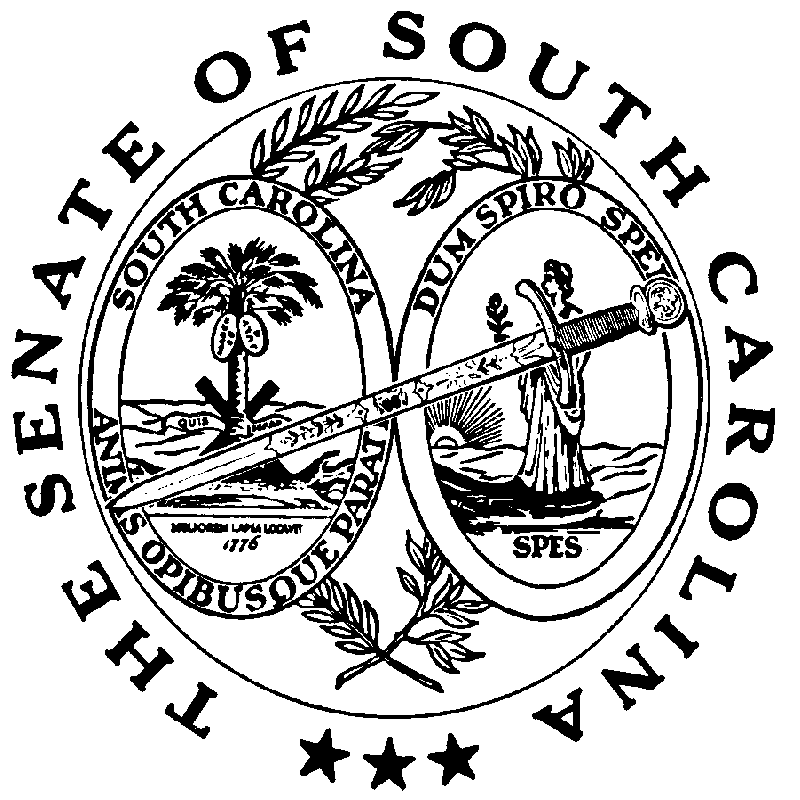 